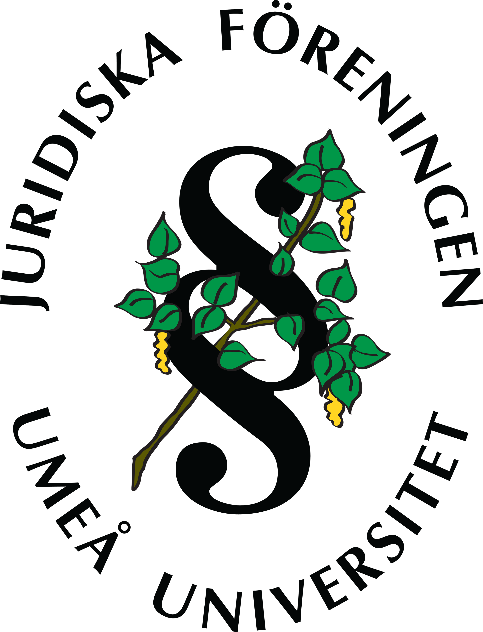 Juridiska föreningens styrelsemöte tisdag den 27 mars 2018
§ 1 Mötets öppnande
Mötet öppnades av ordförande Fanny Jutered.
§ 2 NärvaroOrdförande Fanny Jutered, vice ordförande Julia Gustafsson, utbildningsansvarig Mounir Gallouze, ekonomiansvarig Carl Wallbäck, informationsansvarig Lowisa Fagerudd, marknadsansvarig Madeleine Lyth Segerman, sportmästare Emma Nilsson, klubbmästare Johanna Grundberg, chefredaktör för de Facto Malin Fagerström och ordförande för juriststudenternas rådgivning Oscar Jantzen.§ 3 Val av justerareTill justerare valdes Emma Nilsson och Johanna Grundberg.
§ 4 Godkännande av dagordningen. Dagordningen godkändes. § 5 Godkännande av föregående protokoll
Protokoll från 2018-03-20 godkändes.§ 6 KCEn av kvällscheferna informerade att han begär att få avgå som kvällschef med omedelbar verkan. § 7 OrdförandeOrdförande lyfte frågan om hur styrelsen ska agera vid konflikter inom programmet, mellan studenter samt vid attitydproblem inom JFs event och evenemang. Styrelsen diskuterade och kom fram till att det är skillnad på konflikter inom JFs evenemang och event och där JF inte är inblandad, ex) vid föreläsningar, enskilda klassgrupper och seminarium. Ordförande informerade att den 10/4 erbjuds en hjärt- och lugnräddningskurs för alla i JFs styrelse. § 8 Vice ordförande§ 9 Ekonomiansvarig§ 10 MarknadsansvarigMarknadsansvarig informerade att ryggsäckarna till insparken är beställda. § 11 Utbildningsansvarig Utbildningsansvarig och informationsansvarig informerade styrelsen att de påbörjat en funktion på JFs hemsida som heter ”JF Klaga” som syftar till att medlemmar ska kunna lämna klagomål eller synpunkter anonymt som berör föreningen på olika sätt. Utbildningsansvarig tyckte att vi skulle tillsätta en arbetsgrupp som jobbar med ”JF Klaga”, att jobba fram ett tryggt system och dessutom nå ut till medlemmarna via sociala medier. § 12 Informationsansvarig Informationsansvarig lyfte frågan igen om styrelsen ska stå i Lindellhallen 4/4 och dela ut fika i syfte att få fler att prenumerera på nyhetsbrevet samt locka fler skribenter till de Facto. Informationsansvarig föreslog att styrelsen ska bjuda på morotskakor då 4/4 är morotens dag. Informationsansvarig hittade ett bra pris på morotskakor som säljs på ICA som kommer köpas in till detta evenemang. Styrelsen diskuterade om det ska vara en tävling för medlemmar i samband med detta evenemang för att locka fler medlemmar till evenemanget. Informationsansvarig lyfte frågan om att eventuellt byta ut examensgåvan från en pin till en årsbok. Förslaget kom från T8orna och informationsansvarig ville lyfta diskussionen i styrelsen. § 13 Studiesociala SportSportmästare informerade att det kommit till hennes kännedom att stämningen och attityden på träningarna inte alltid varit så trevlig, men att det blir bättre och bättre. Hon kommer därför göra ett inlägg där hon belyser problemet och beskriver hur alla tillsammans ska hjälpa till för att göra klimatet bättre och alla ska känna sig välkomna på sportevenemang. Detta inlägg ska även publiceras på JFs hemsida. Klubb Klubbmästare informerade att inför nästa EPP som är den 6/4 kommer Pinchos och Lindahl sponsra. § 14 JR§ 15 de Facto  Chefredaktör för de Facto informerade att Söderberg och Partners ville göra reklam för sin podd i de Facto. Marknadsansvarig bad Chefredaktör för de Facto att vidarebefordra mailet till henne. § 16 Studentkåren§ 17 Övriga frågor§ 18 Mötets avslutande Ordförande avslutade mötet.Vid protokollet,Lowisa Fagerudd,Informationsansvarig och sekreterare.___________________________	___________________________Justerat, Emma Nilsson	Justerat, Johanna Grundberg